深证通股转通信系统用户通信参数配置指引                       深圳证券通信公司                              2016-12-9股转通信系统原来以滨海中心为主用，以福田中心为灾备。由于股份转让业务蓬勃发展，市场参与者不断增多，为增强通信系统运行的可靠性统，深证通对股转通信系统进行了优化，将择机启用双中心模式运行，用户须检查确认网关通信配置是否完备。通信参数配置原则：用户的每个通信终端至少要有2条地面线路，可分别正常连接滨海及福田通信服务器，用户的多条线路，也可以对服务器地址做NAT转换，配置多个地址，当线路故障时可以做到自动切换。各系统服务器地址列表如下：系统配置方法如下：一、股转双向报盘执行股转系统交易网关程序，进入参数配置项，按下图显示进行通信配置，应用程序将按照配置的服务器顺序连接服务器，该顺序可由用户按自身情况进行调整： 以小站W123456T为例，用户有两条地面接入线路和双向卫星线路，地面线路一条接滨海节点，一条接福田节点。滨海服务真实的地址为172.50.101.30，用户在福田线路对滨海服务进行了地址转换，转换为172.50.103.30. 福田服务真实的地址为172.60.101.30，用户在滨海线路对福田服务进行了地址转换，转换为172.60.103.30.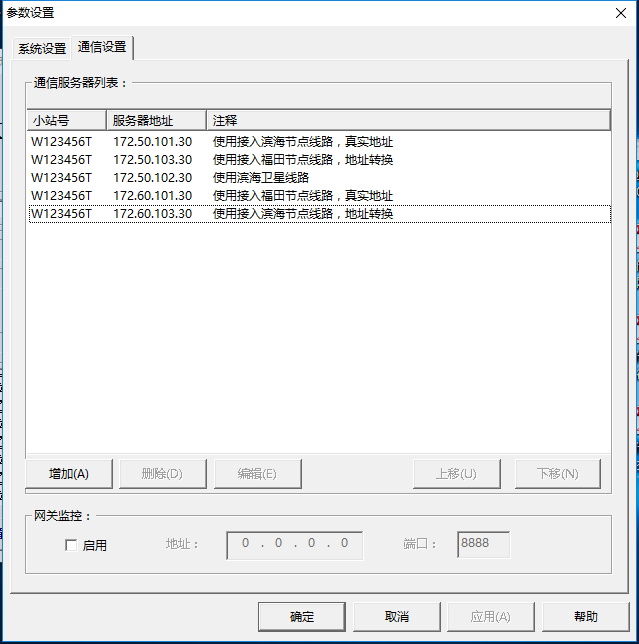 股转双向报盘通信参数配置二、股转TCP行情执行股份转让行情网关小站程序，进入参数配置项，按下图显示进行通信配置，应用程序将按照配置的服务器顺序连接服务器，程序将会先连接通信中心一的服务器，通信中心一的服务器均不可用的情况下，程序会使用通信中心二的地址进行连接，该顺序可由用户按自身情况进行调整： 以小站W123456T为例，用户有两条地面接入线路，地面线路一条接滨海节点，一条接福田节点。滨海服务真实的地址为172.50.101.60，用户在福田线路对滨海服务进行了地址转换，转换为172.50.103.60. 福田服务真实的地址为172.60.101.60，用户在滨海线路对福田服务进行了地址转换，转换为172.60.103.60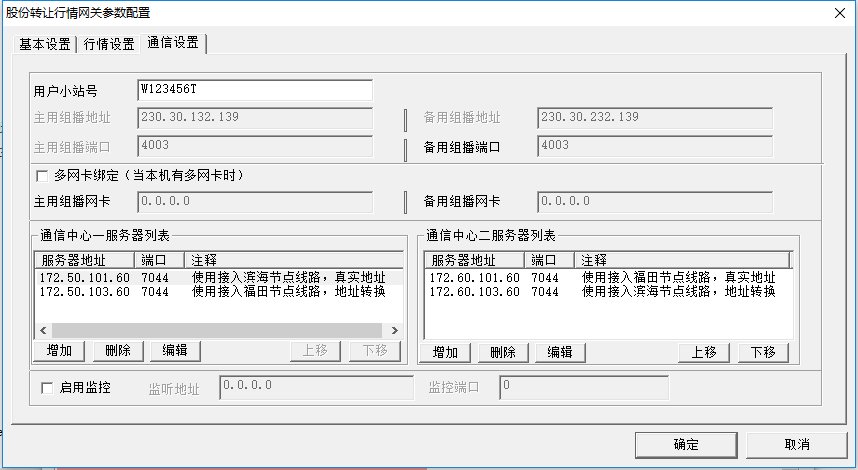 股转行情网关通信参数配置应用系统滨海中心地面线路地址滨海中心卫星线路地址福田中心地面线路地址股转系统双向报盘172.50.101.30172.50.102.30172.60.101.30股转系统TCP行情172.50.101.60-172.60.101.60